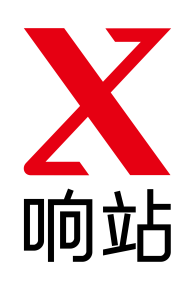 百度移动应用中心上架教程作者：李双孟[V1.0.0][2017年3月]【版权声明】©️ 突唯阿 版权所有本文档著作权归突唯阿所有，未经突唯阿实现书面许可，任何主体不可以任何形式复制、修改、抄袭、传播全部或部分本文档内容。【商标声明】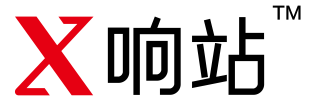 及其他响站服务相关的商标均为上海突唯阿信息科技有限公司所有。本文档涉及的第三方主体的商标依法由权利人所有。【服务声明】本文档意在向客户介绍响站全部或者部分产品、服务的当时的整体概况，部分产品、服务的内容可能有所调整。您所购买的响站产品、服务的种类、服务的标准等应由您与突唯阿直接的商业合同约定，除非双方另有约定，否则，突唯阿对本文档内容不做任何明示或模式的承诺和保证。目录百度移动应用中心上架教程	11. 开发者账号图文引导	41.1. 流程图	41.2. 进入开发者平台	41.3. 登录开发者平台	41.4. 开发者申请	51.4.1. 个人开发者资料填写	51.4.2. 企业开发者资料填写	61.5. 提交申请	72. 应用提交图文引导	82.1. 流程图	82.2. 提交入口	82.2.1. 首页——发布应用	82.2.2. 首页——管理中心	92.3. 选择应用类型	92.4. 填写应用信息	10开发者账号图文引导流程图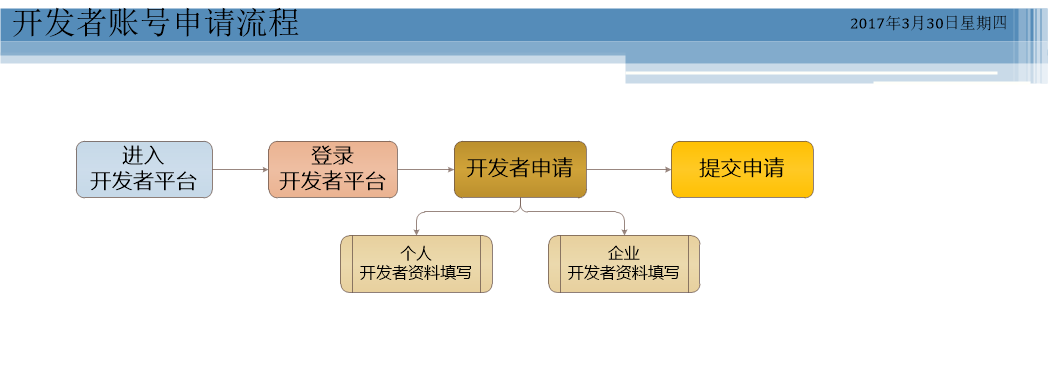 进入开发者平台在网上搜索腾讯开放平台，进入开发者平台网站；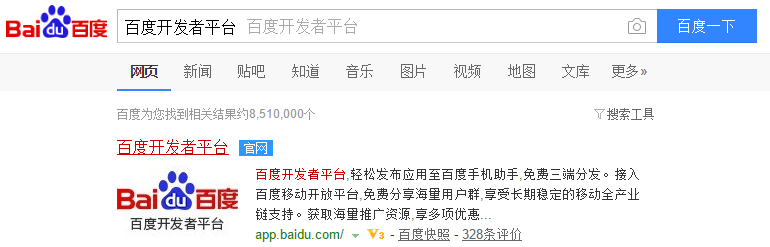 在网址栏中输入（app.baidu.com），进入开发者平台网站。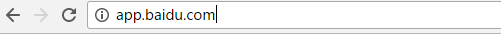 登录开发者平台点击登录，可以使用您的百度账号；也可以选择使用微博、qq账号登录。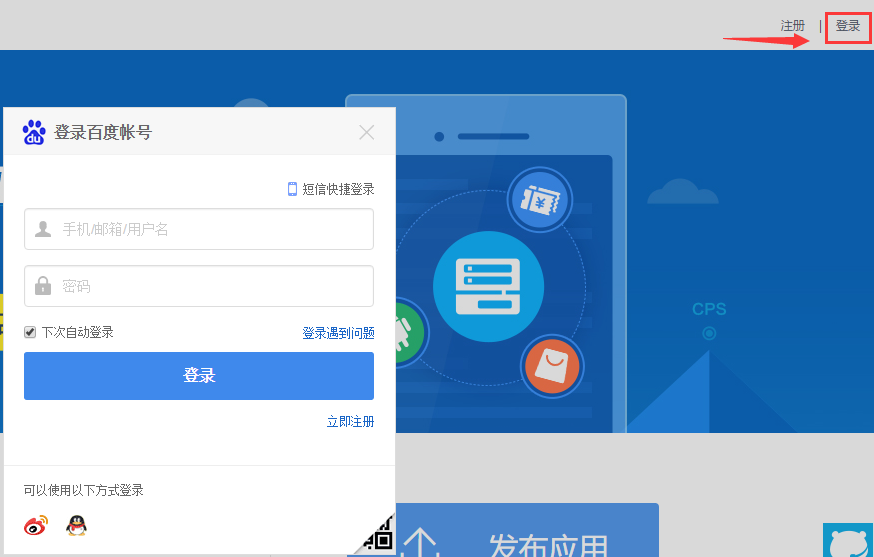 开发者申请点击右上角用户名，进入开发者申请页面。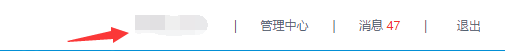 个人开发者资料填写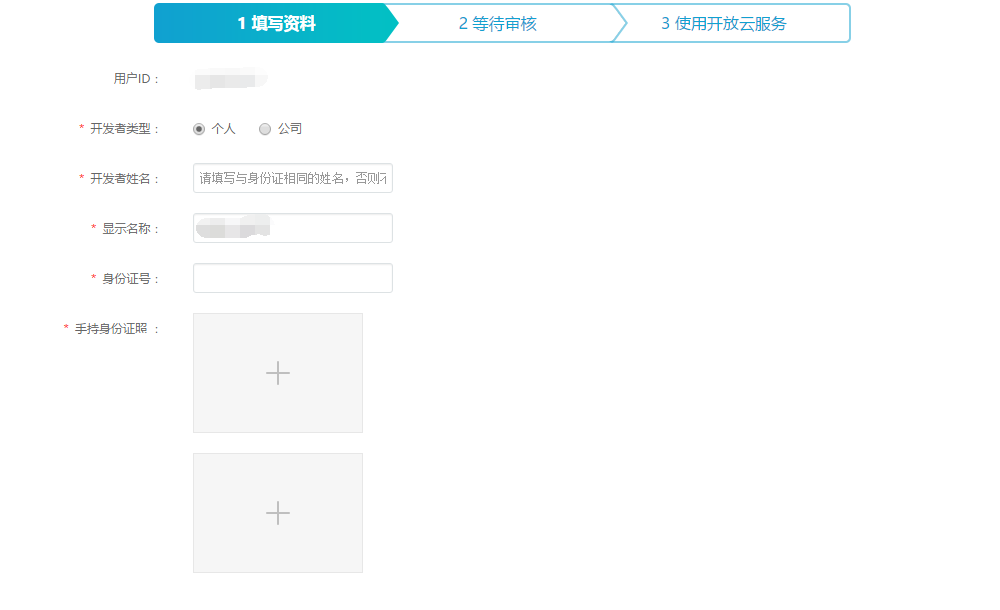 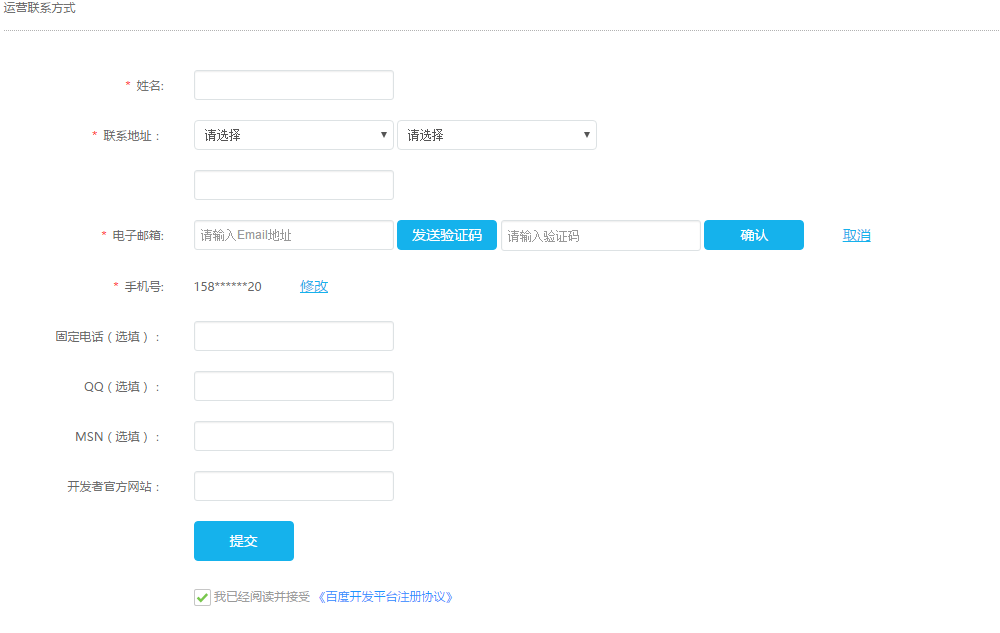 企业开发者资料填写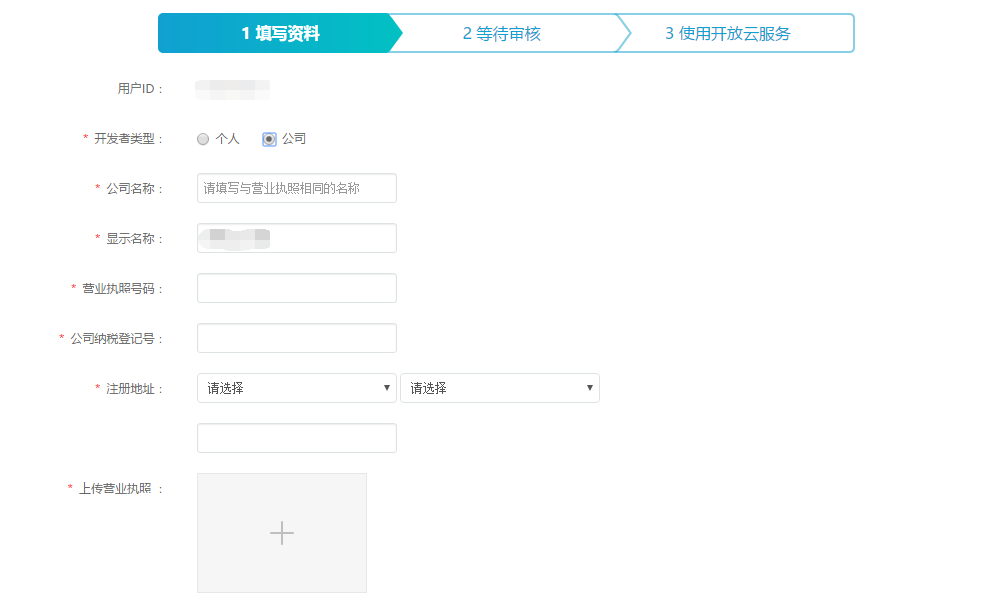 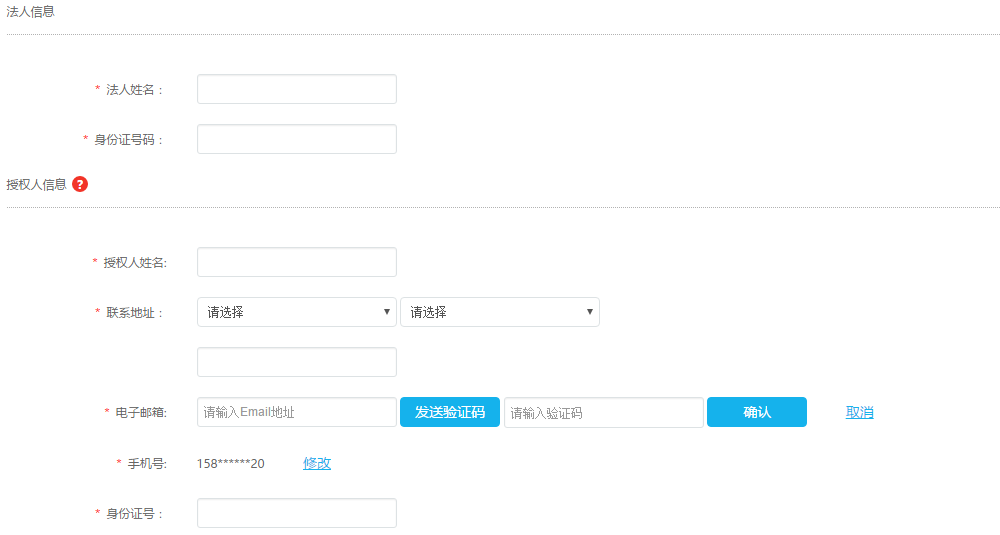 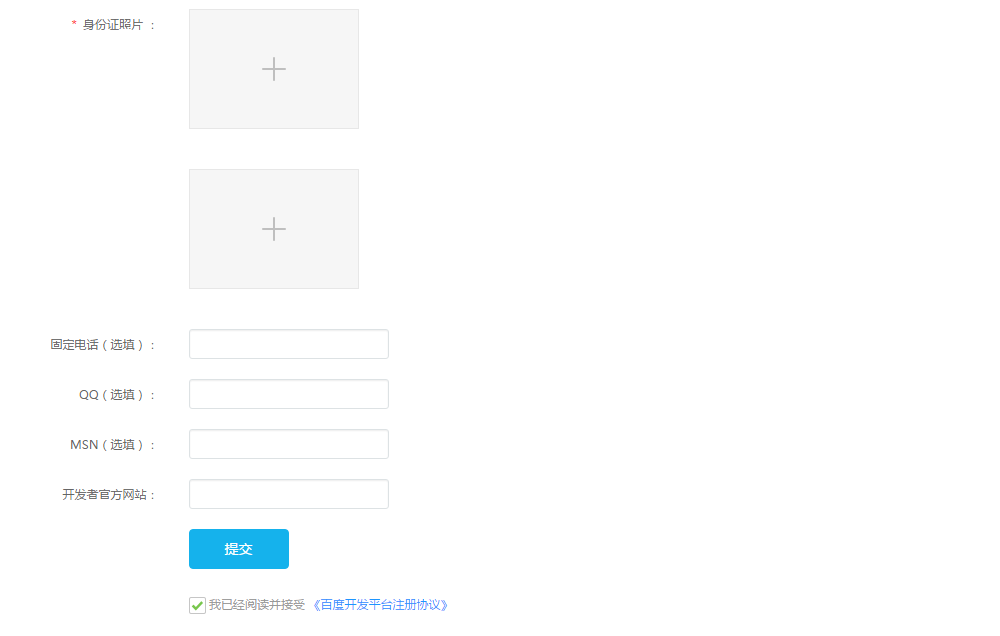 提交申请提交开发者申请后，会进入审核状态，请耐心等待，保持预留联系方式畅通。应用提交图文引导流程图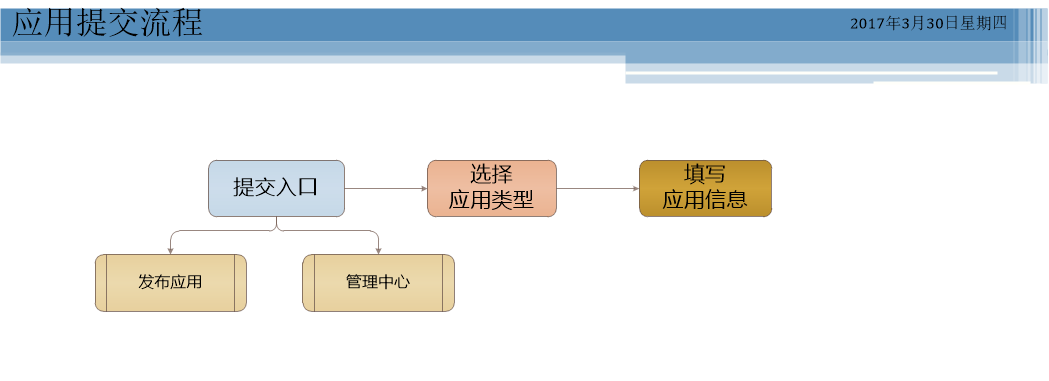 提交入口首页——发布应用进入百度开发者平台网站（app.baidu.com）。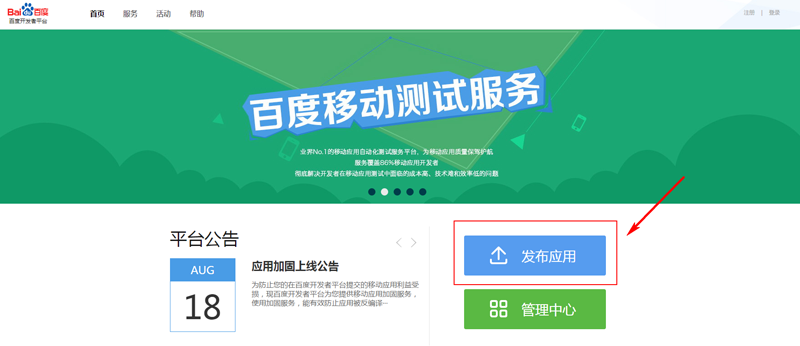 首页——管理中心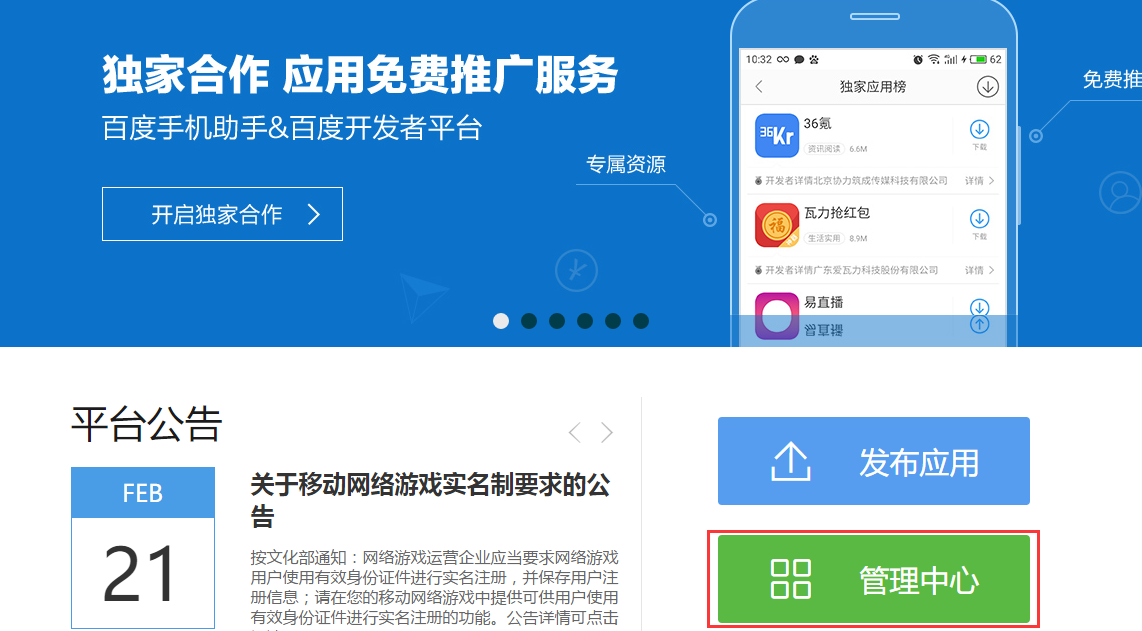 创建应用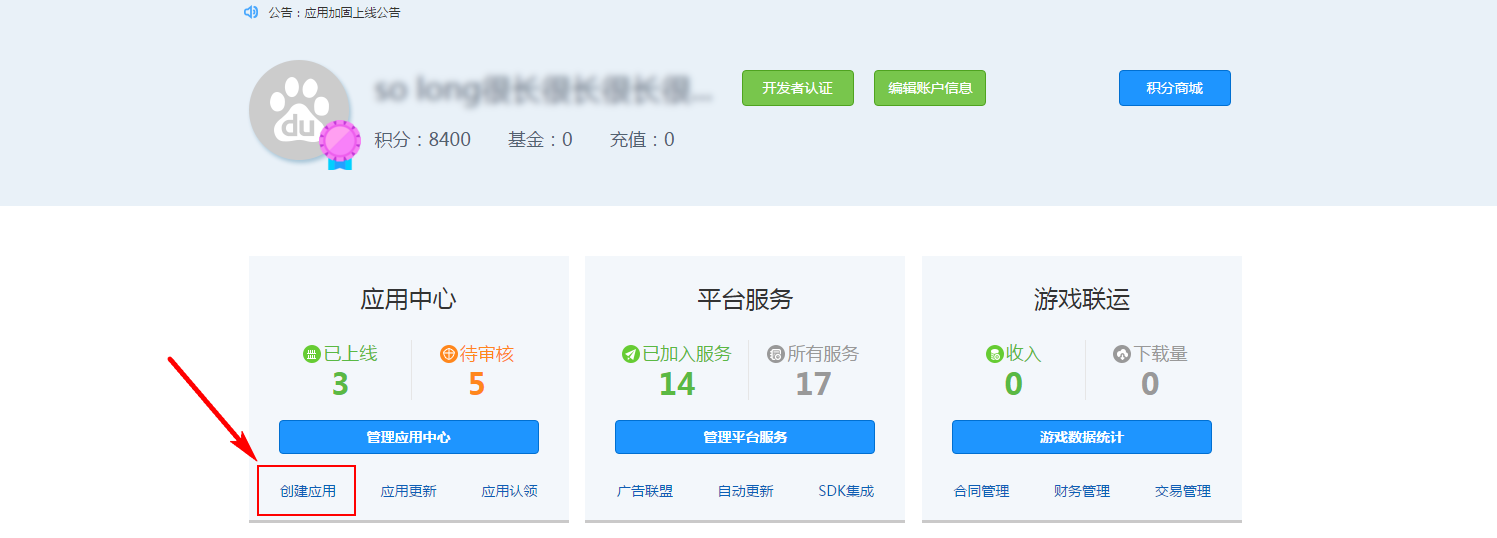 选择应用类型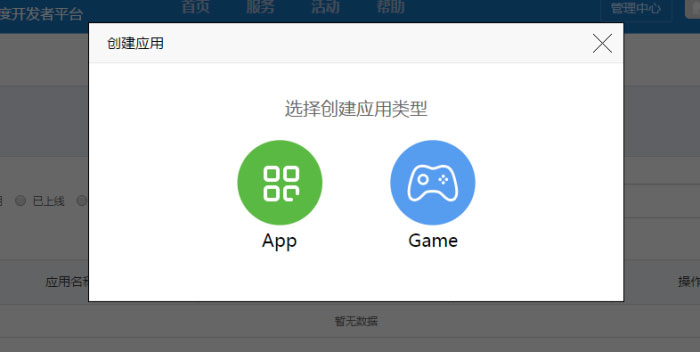 填写应用信息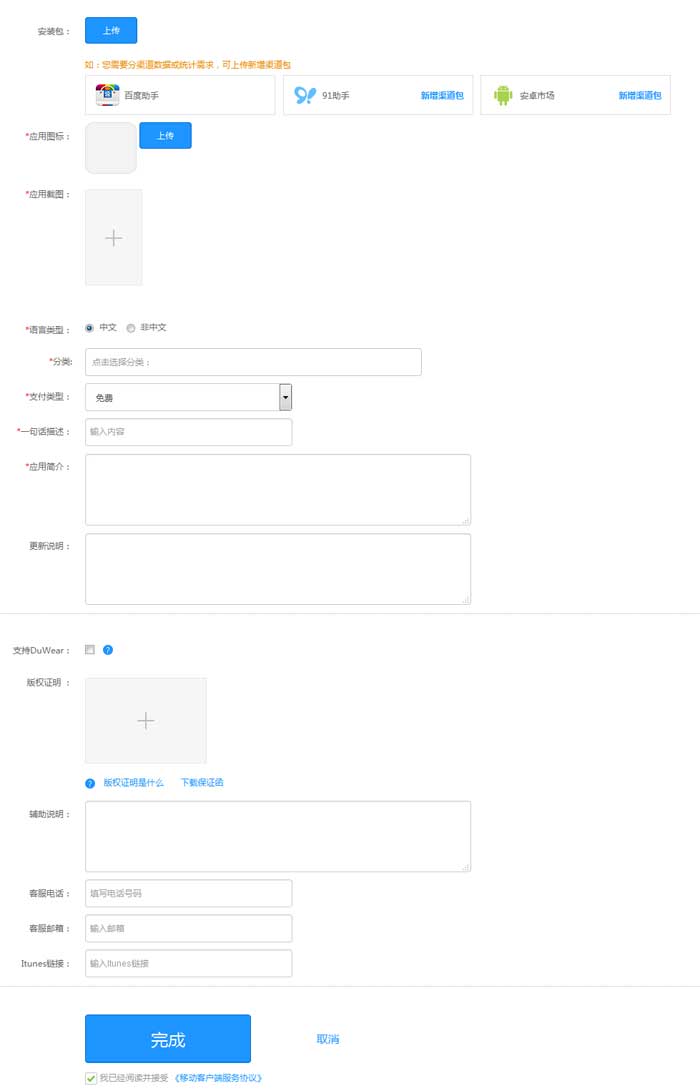 